PLACER LES FRACTIONS SUR UNE LIGNE GRADUEE1 - Place les fractions suivantes.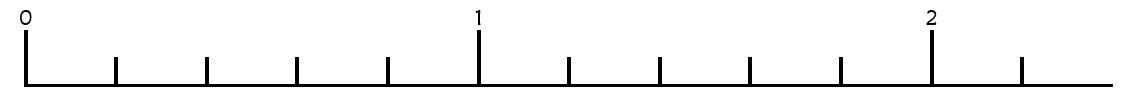 2 - Indique à quelle fraction correspondent les lettres suivantes.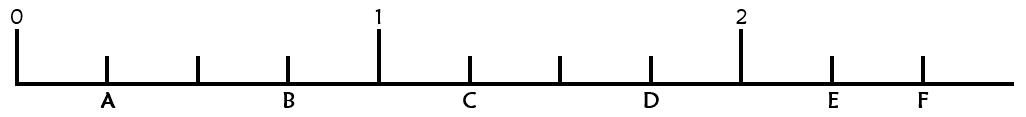 COMPARER DES FRACTIONSSoit vous imprimez la feuille pour faire les exercices, soit vous le faites sur le cahier du soir.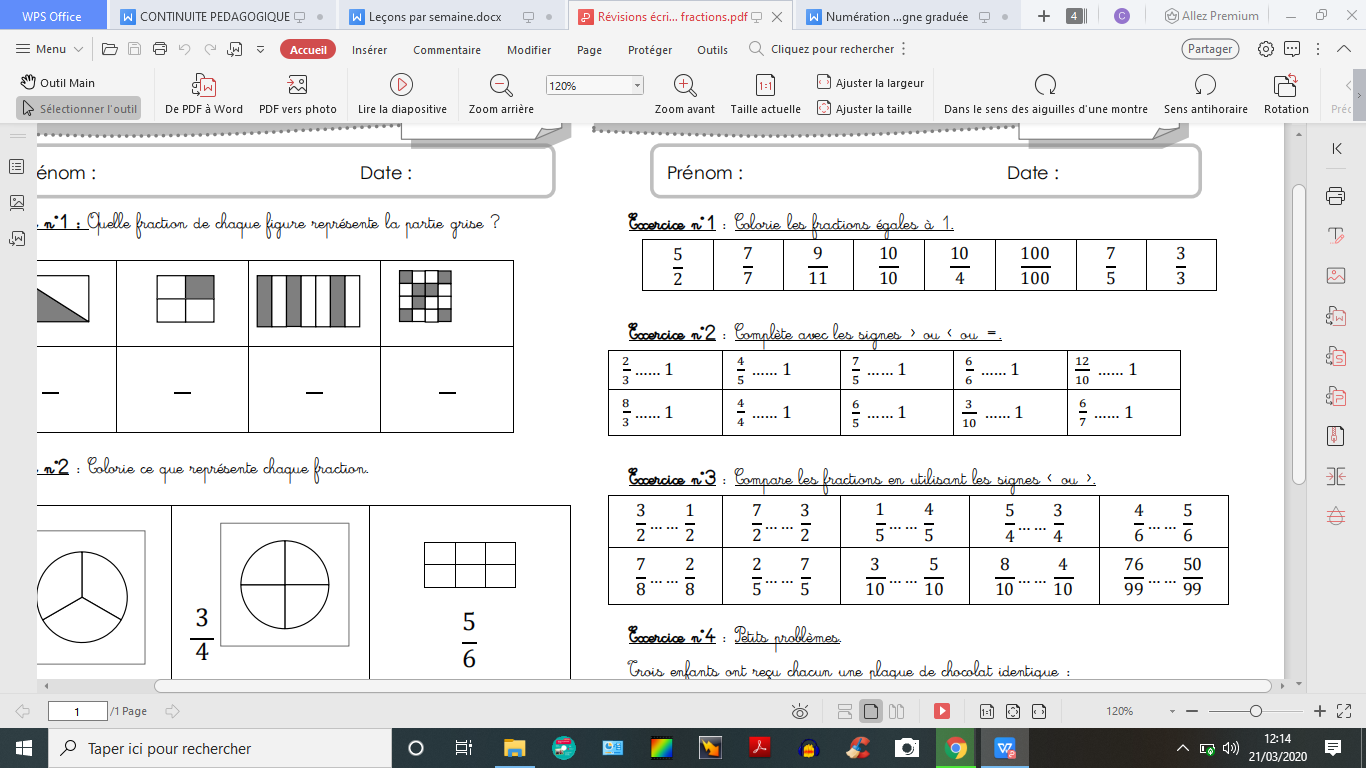 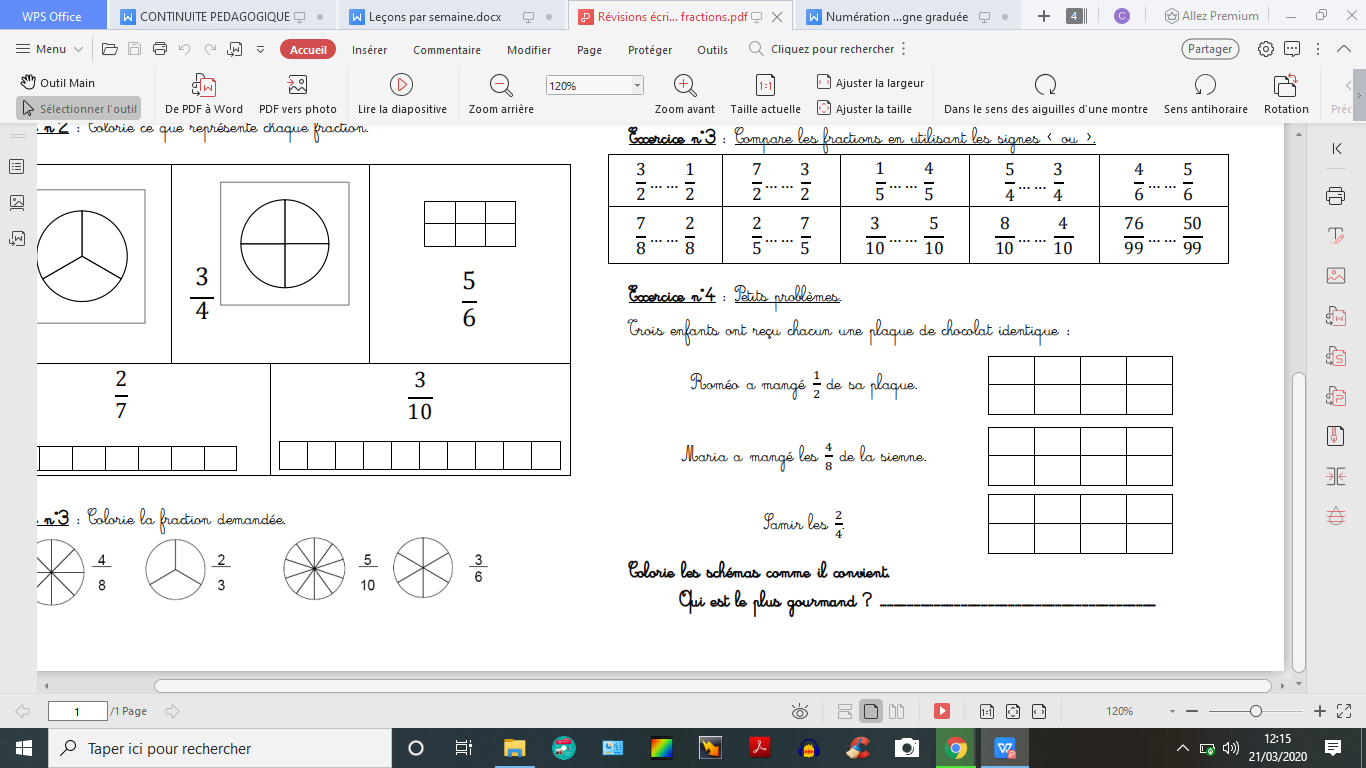 2116815555555A  B  A  B  C  D  C  D  E  F  E  F  